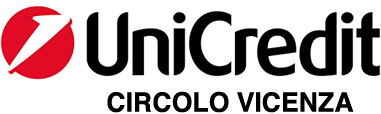 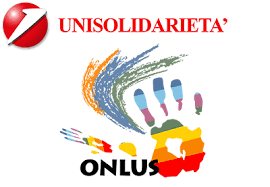 Contrà Lampertico, 16 -Vicenza   tel. 0444/506361  cell. 3385074151   			UniSolidarietà – UniCredit Vicenza per il Socialecircolovicenza@alice.it	                circolovicenza.unicredit.it   	                            Via Cesare Battisti, 10 – 36100 VicenzaBacalà Club											Circolare n. 64 Festa del Bacalà 2022 Serata riservata ai Bacalà Club e ad UnisolidarietàPiazza Marconi - Sandrigo - Martedì 20 settembre ore 20,00Informiamo i soci iscritti al Bacalà Club Circolo Vicenza che per questioni legate alla sicurezza sul numero dei posti disponibili nel giorno della Festa del Bacalà del prossimo 25 settembre, la Venerabile Confraternita del Bacalà alla vicentina ha deciso di dividere in giorni diversi i tradizionali incontri per l’annuale festeggiamento.La Festa del Bacalà vera e propria, organizzata dalla Pro Sandrigo, verrà effettuata come da tradizione nell’ultima domenica di settembre però con numeri contingentati, riservata ai soli membri della Confraternita ed ai soli presidenti delle confraternite eno-gastronomiche.Per favorire però la partecipazione di tutti gli appassionati la Confraternita ha deciso di effettuare, come lo scorso anno - che tra l’altro ha riscosso molto successo - una serata straordinaria riservata esclusivamente ai soci iscritti ai Bacalà Club, per Martedì 20 settembre 2022 con inizio alle ore 20,00.Alla serata presenzierà una nutrita rappresentanza della Confraternita per un momento di festa assieme, per parlare di programmi futuri e per rinsaldare la vecchia amicizia.La cena prevede un antipasto con crostini di bacalà mantecato ed insalata di Stoccafisso Lofoten IGP, bis di primi con un Pasticcio di Bacalà ed il Risotto al Bacalà, sua Maestà il Bacalà alla vicentina di Stoccafisso Lofoten IGP con polenta di Mais Maranello, Assaggi di dolcetti, acqua e vino in bottiglia B.Bartolomeo di Breganze e Cuvee Io Mazzuccato (Costo della cena € 30,00).E’ disponibile anche una cena alternativa non di Bacalà. I Soci del Bacalà Club riceveranno la nuovissima maglietta sociale da abbinare alla sciarpa gialla già in dotazione!La serata è altresì riservata anche ai Soci di Unisolidarietà.Quote di partecipazione:Iscritti al Bacalà Club UniCredit Circolo Vicenza	(nuovi iscritti 2022)	€ 23,00(vengono considerati iscritti i soci che hanno pagato la quota BC nel corso della cena sociale di quest’anno)Soci del Circolo Vicenza e/o di Unisolidarietà Onlus			€ 25,00Il Circolo destinerà un ulteriore contributo di € 10,00  per ogni persona iscritta per acquisto premi della Lotteria organizzata da Unisolidarietà.Iscrizioni entro Venerdì 9 settembre 2022.Vi aspettiamo numerosi per una bella serata di festa!!   Vicenza, 25 agosto 2022 							                    Il CircoloIl sottoscritto _______________________________  Iscrive le seguenti persone alla Festa del Bacalà di Martedì 20 settembre 2022:(indicare nome/cognome e la sigla BC se iscritti al Bacalà Club)___________________________________		_______________________________________________________________________		_______________________________________________________________________		____________________________________Chiede n.___ Cene di Bacalà			e 		n. ____ Cene alternativeDichiara di aver effettuato il bonifico di € ______ sul c/c del Circolo (allegata copia bonifico)Al seguente Iban: IT79Y 02008 11820 000015754559Data __________________ tel. _______________________ firma ______________________PRIVACY: Avendo preso atto dell’informativa fornitami da UniCredit Circolo Vicenza sui contenuti, diritti e doveri sanciti dal Regolamento Europeo (UE / 2016/679) in tema di protezione dati, informativa comunque sempre consultabile sul sito del Circolo stesso (unicreditcircolovicenza.it) consento a UniCredit Circolo Vicenza di trattare i miei dati per l’organizzazione ed erogazione dei servizi richiesti in questa circolare.                                                                                                                                                                                               Firma …………………………………………RESPONSABILITA’: Il partecipante è consapevole che la sua partecipazione (e quella dei propri familiari) alle manifestazioni del Circolo Vicenza o ad attività patrocinate dal Circolo, avviene a suo rischio e pericolo e sotto la propria responsabilità. È consapevole altresì di sollevare il Circolo Vicenza, l’organizzazione, i suoi rappresentanti ed aiutanti, le autorità e le altre persone collegate con l’organizzazione delle manifestazioni, da ogni e qualsiasi responsabilità per danni e inconvenienti che a lui derivassero o derivassero a terzi, o a cose di terzi, per effetto della sua partecipazione alle attività istituzionali, rinunciando a priori a qualsiasi rivalsa e ad ogni ricorso ad autorità non considerate dalle vigenti norme.                                                                                                                                                                                                Firma …………………………………………LIBERATORIA/AUTORIZZAZIONE PER LA PUBBLICAZIONE DI FOTO: A titolo gratuito, senza limiti di tempo, anche ai sensi degli artt. 10 e 320 cod.civ. e degli artt. 96 e 97legge 22.4.1941, n. 633, Legge sul diritto d’autore, alla pubblicazione delle proprie immagini sul sito internet di UniCredit Circolo Vicenza,  nonché  autorizza  la  conservazione  delle  foto  e  dei  video  stessi  negli archivi  informatici  di UniCredit Circolo Vicenza  e  prende  atto  che  la finalità  di  tali  pubblicazioni  sono meramente  di carattere informativo ed eventualmente promozionale.										   Firma …………………………………………